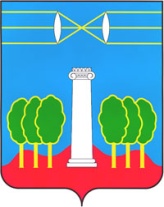 АДМИНИСТРАЦИЯГОРОДСКОГО ОКРУГА КРАСНОГОРСКМОСКОВСКОЙ ОБЛАСТИПОСТАНОВЛЕНИЕ11.04.2019 №721/4В целях повышения эффективности управления муниципальными унитарными предприятиями городского округа Красногорск, муниципальными учреждениями городского округа Красногорск и находящимися в собственности городского округа Красногорск акциями (долями) хозяйственных обществ постановляю:Приложение №1, приложение №2 и приложение №3 к постановлению администрации городского округа Красногорск от 19.09.2017 № 2131/9 «Об установлении ведомственной принадлежности находящихся в собственности городского округа Красногорск акций (долей) хозяйственных обществ и ведомственного подчинения муниципальных унитарных предприятий городского округа Красногорск и муниципальных учреждений городского округа Красногорск» изложить в новой редакции (прилагаются).Настоящее постановление вступает в силу с момента подписания.Данное Постановление разместить на официальном сайте администрации городского округа Красногорск в сети «Интернет».             Контроль за выполнением настоящего постановления возложить на первого заместителя главы администрации по экономике и финансам         Е.В. Коновалову. Глава городского округа Красногорск                                      Э.А. ХаймурзинаИсполнитель                                                                                           Н.А.ГерешРазослано: в дело, прокуратура, зам. главы администрации, Гереш Н.А., Новиков И.В. ,Компаниец Е.И., Шарварко Е.А.О внесении изменений в постановление администрации городского округа Красногорск от 19.09.2017 №2131/9 «Об установлении ведомственной принадлежности находящихся в собственности городского округа Красногорск акций (долей) хозяйственных обществ и ведомственного подчинения муниципальных унитарных предприятий городского округа Красногорск и муниципальных учреждений городского округа Красногорск»